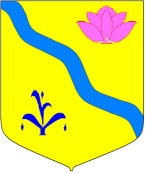 АДМИНИСТРАЦИЯ  Кировского  муниципального района                                                   ПОСТАНОВЛЕНИЕ03.05.2024 г                                                    пгт. Кировский                                            121В рамках реализации Федеральных законов от 21 декабря 1994 № 68-ФЗ «О защите населения и территорий от чрезвычайных ситуаций природного и техногенного характера», от 12 февраля 1998 года № 28-ФЗ «О гражданской обороне», в целях выполнения правил взаимодействия органов местного самоуправления с операторами связи и передачи операторами сигналов оповещения или экстренной информации о возникающих опасностях, о правилах поведения населения и необходимости проведения мероприятий по защите, утвержденных постановлением Правительства Российской Федерации от 28.12.2020 № 2322, в соответствии с соглашением о взаимодействии по обеспечению передачи сигналов оповещения и (или) экстренной информации по сетям операторов подвижной радиоэлектронной связи, (далее по тексту Соглашение),  в соответствии со статьей 24 Устава Кировского муниципального района, принятого решением Думы Кировского муниципального района от  08.07.2005 г. № 126  (в действующей редакции решения Думы Кировского муниципального района от  01.02.2024 года № 154-НПА),  администрация Кировского муниципального района, ПОСТАНОВЛЯЕТ:1.  Наделить полномочиями по обеспечению передачи сигналов экстренного оповещения населения (СМС оповещения)  операторам связи, в соответствии с Соглашением, следующих должностных лиц:-  главу Кировского муниципального района-председателя комиссии по предупреждению и ликвидации чрезвычайных ситуаций и обеспечению пожарной безопасности при администрации Кировского муниципального района;- оперативных дежурных единой дежурно-диспетчерской службы (ЕДДС)   Кировского муниципального района, находящихся на дежурстве .2.   При взаимодействии с операторами связи по организации передачи сигналов оповещения и (или) экстренной информации о возникающих опасностях, о правилах поведения населения и необходимости проведения мероприятий по защите при угрозе возникновения или возникновении чрезвычайных ситуаций природного и техногенного характера, а также при ведении военных действий или вследствие этих действий руководствоваться регламентами к Соглашению о взаимодействии по обеспечению передачи сигналов оповещения и (или) экстренной информации с операторами сотовой связи публичного акционерного общества «Мобильные ТелеСистемы», публичного акционерного общества «ВымпелКом», публичного акционерного общества «МегаФон», общества с ограниченной ответственностью «Т2 Мобайл».  3. Директору МКУ «ЦОМОУ» Веремейчик И.А.: ознакомить с настоящим постановлением оперативных дежурных  ЕДДС   Кировского муниципального района, провести необходимые организационно-штатные  мероприятия.4.   Руководителю аппарата администрации Кировского муниципального района настоящее постановление разместить на официальном сайте администрации Кировского муниципального района в информационно-телекоммуникационной сети «Интернет».5.     Постановление вступает в силу с момента его подписания. 6.  Контроль за исполнением данного постановления оставляю за собой.Глава Кировского муниципального района-глава администрации Кировского муниципального района                                                                    И. И. ВотяковО наделении должностных лиц полномочиями по передаче сигналов экстренного оповещения населения на территории Кировского муниципального района  